Обилићев венац 18, 11000 БеоградОбиличев Венац 18, 11000 Белград, Сербия - Obilicev venac 18, 11000 Belgrade, Serbiawww.raen-bnc.info00381  65561 4246, gsmmitar@gmail.com , bncraen@mail.ruRespected President, members of the Presidium, academics and associates of the Russian Academy of Natural Sciences,It is my great pleasure to congratulate You on 30 years of existence and dedicated work. The Balkan Science Center of the Russian Academy of Natural Sciences (BNC-RAEN), as part of your distinguished scientific team, feels honored and shares with You the admiration for such a glorious jubilee.BNC-RAEN has been developing slowly but surely for two years, following the path that the Russian Academy of Natural Sciences (RAEN) has been successfully tracing for 30 years, in the way a child follows his mother by learning from her, trusting her authority and hoping that will one day reach her knowledge, maturity and wisdom.It is a great honor for us to be a part of such a history that RAEN has, taking into account the names of prominent scientists, artists, Nobel laureates from different countries of the World, who have made a great contribution to the development of science, education and culture.On behalf of the Balkan Science Center (BNC-RAEN) and on my own behalf, I wish You successful scientific work in the years to come and that the ascending line of development of the Russian Academy of Natural Sciences (RAEN), continues.Best regards,with respect,Academician Professor Dr. Mitar LutovacPresident of BNC-RAENMember of the Presidium of the Russian Academy of Natural Sciences (RAEN), Moscow, RussiaMember of the Presidium of the Serbian Royal Academy of Sciences and Arts (SKANU), Belgrade, SerbiaPresident of the Serbian Academy of Natural Sciences and Arts (SAPNU), Belgrade, SerbiaIn Belgrade, August 28, 2020.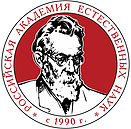 БАЛКАНСКИ НАУЧНИ ЦЕНТАРРУСКЕ АКАДЕМИЈЕ ПРИРОДНИХ НАУКАБалканский научный центр Российской академии естественных наукThe Balkans Scientific Center of the Russian Academy of Natural Sciences